A ROYAL MOTHER			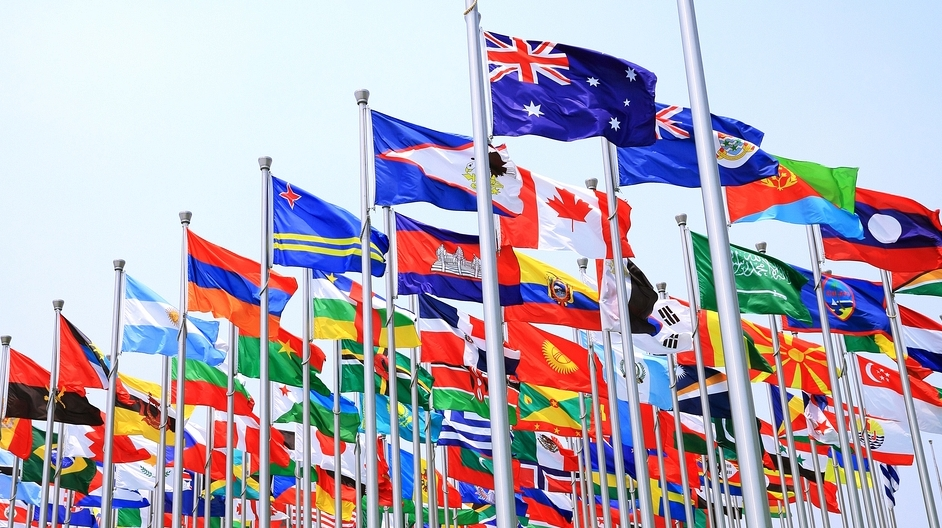 A Mother to the Nation Was our lovely Queen.Beautiful, majestic, Always serene.At home she was MummyAnd Granny too,She would laugh and joke,And could imitate you!As a mother she used to love,Not only her own kidsBut the rest of the Nation -All of us Brits.We felt that she cared -And she really did,And if anyone annoyed herIt was cleverly hid.To the Commonwealth nationsShe was beloved Mama,To all of her subjectsThe near and the far.She was Mum to her dogs,Especially her corgisNot forgetting her loveFor all of her horses.Yes, a mother to all was our lovely QueenBeautiful, majestic and always serene.Sylvia Macintosh (125 words)